CELEBRE EL OTOÑO CON THE PENINSULA TOKYODisfrute de increíbles exhibiciones de follaje, del Afternoon Tea con exquisitos productos de temporada y bebidas refrescantes inspiradas en la luna llenaThe Peninsula Hotels se enorgullece en presentar a sus huéspedes los aspectos culturales únicos de sus destinos. Lo mejor de cada ciudad cobra vida a través de una impresionante arquitectura, un cuidadoso diseño, perspectivas locales y el genuino deseo de sus colaboradores por mostrar las ciudades y los países en los que residen.The Peninsula Tokyo y su personal ofrecerán exactamente eso en 2018 con una celebración de otoño que incluye una mágica exhibición del kouyuo de Tokio, la época en la que las hojas de los árboles comienzan a enrojecer en otoño. Ubicada en el vestíbulo del hotel del 24 al 31 de octubre, la exhibición contará con nueve magníficos arreglos de árboles de arce, cada uno con una altura de casi tres metros.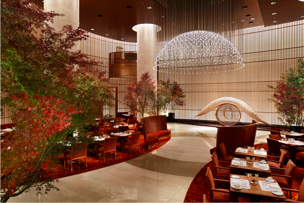 Autumn Afternoon Tea en The LobbyThe Lobby también incluirá un Autumn Afternoon Tea especial de temporada, que incluye productos salados como tarta de setas y queso camembert, croquetas de taro y mille crepe de salmón ahumado, junto con platillos dulces como verrine de suculenta tarta de calabaza, clafoutis de miel de maple y mont blanc de pera y castaña acompañado con scones caseros con crema y mermelada The Peninsula.Disponible: Del 1 al 14 de noviembre 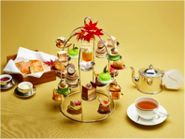 Horario: De 13:00 a 21:00 hrs.Locación: The Lobby (primer piso)Precio:  5,200 JPY por persona (sujeto a impuestos y cargos por servicio)Bebidas personalizadas de temporadaLos huéspedes pueden disfrutar de dos cócteles de temporada en Peter: The Bar. Otsukimi, inspirado en la luna llena y los productos de temporada, elaborado a base de pera Nashi, manzanilla y frijoles rojos. Y Momiji, un cremoso cóctel que bien podría pasar por postre, hecho a base de ron, preparado con licor de caqui, earl grey, almendra y leche, decorado con una hoja de arce; perfecto para disfrutar después de la cena.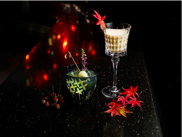 Disponible: Del 1 al 14 de noviembreHorario: De 12:00 a 24:00 hrs. (domingo a jueves) De 12:00 a 01:00 hrs. (viernes y sábado)Locación: Peter: The Bar (piso 24)Precio: 2,200 JPY (sujeto a impuestos y cargos por servicio)Autumn Dim Sum LunchEl chef de Dim Sum del restaurante cantonés Hei Fung Terrace de Hong Kong presenta su clásico Dim Sum Lunch entre semana, que incluye auténticas tartas de manzana de primera calidad y variados postres con opulentos ingredientes de temporada: cangrejo de Shanghai, fragantes trufas negras, calabaza de castilla y hongos matsutake.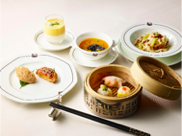 Disponible: Del 1 de octubre al 10 de diciembreHorario: De 11:30 a 14:30 hrs. (lunes a viernes)De 11:00 a 15:30 hrs. (sábados, domingos y días festivos)Locación: Hei Fung Terrace (segundo piso)Precio: 3,680 JPY por persona (lunes a viernes)5,980 JPY por persona (sábados, domingos y días festivos) (sujeto a impuestos y cargos por servicio)###Acerca de The Hongkong and Shanghai Hotels, Limited (HSH)Incorporado en 1866 al listado del Hong Kong Stock Exchange (00045), The Hongkong and Shanghai Hotels, Limited es la compañía de un Grupo dedicado a la propiedad, desarrollo y manejo de prestigiosos hoteles y propiedades comerciales y residenciales en locaciones clave de Asia, Estados Unidos y Europa, así como al suministro de turismo y entretenimiento, gestión de clubes y otros servicios. El portafolio de The Peninsula Hotels está conformado por The Peninsula Hong Kong, The Peninsula Shanghai, The Peninsula Beijing, The Peninsula Tokyo, The Peninsula Bangkok, The Peninsula Manila, The Peninsula New York, The Peninsula Chicago, The Peninsula Beverly Hills y The Peninsula Paris. Los proyectos en desarrollo incluyen a The Peninsula London y The Peninsula Yangon. El portafolio de propiedades del Grupo, incluye al complejo The Repulse Bay Complex, The Peak Tower y el edificio St. John’s Building en Hong Kong; The Landmark en la ciudad de Ho Chi Minh, Vietnam; 1-5 Grosvenor Place en Londres, Reino Unido y 21 avenue Kléber en París, Francia. El portafolio de clubes y servicios del Grupo incluyen The Peak Tram en Hong Kong; Thai Country Club en Bangkok, Tailandia; Quail Lodge & Golf Club en Carmel, California; la consultora Peninsula Clubs and Consultancy Services, Peninsula Merchandising y Tai Pan Laundry en Hong Kong.
CONTACTOSandy Machucasandy@another.coPublic Relations ManagerOf. 6392.1100 Ext. 3415M: 04455 2270 5536César Jassocesar.jasso@another.coAccount ExecutiveOf. 6392.1100M: 04455 5217 5036